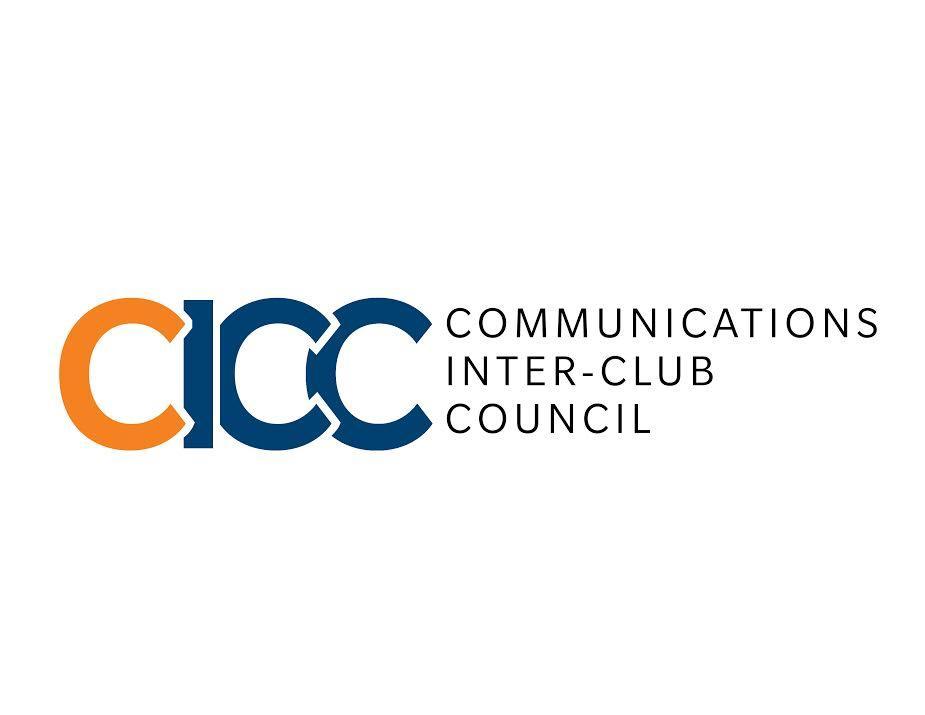 COMMUNICATIONS INTERCLUB COUNCILCALIFORNIA STATE UNIVERSITY, FULLERTONThe following are the minutes (a summary of the participants’ discussions) of a regular meeting with notice to the CICC, California State University, Fullerton, a nonprofit council held at 2600 East Nutwood Avenue, Suite 650-29, Fullerton, California on 02/12/2018.CALL TO ORDERROLL CALLAPPROVAL OF AGENDA  APPROVAL OF MINUTESPUBLIC SPEAKERTitan thon Univision Contigo CampaignSLLFINANCIAL REPORTTIME CERTAINUNFINISHED BUSINESSOLD BUSINESSNEW BUSINESSProposal: PRSSA Entertainment Panel - $50Proposal: Ad Club “2nd Kick Off” - $111.08Proposal: STANCE “Speaker Event” - $162Presentation: NSSLHA First Speaker EventPresentation: ETC Kick OffPresentation: LPHOrientation EventREPORTSAGENDA ITEMS      ADJOURNMENTFranky Barajas calls the meeting to order at 9:00 amMembers present: PRSSA (Cuaresma), Ad Club (Tobi), ETC (Ramirez), LPH (Sprague), FMAA (Perez), STANCE (Alcala), NSSLHA (Lee), MaL (Escarcega), MaL (Delgado), LJ (Alaniz), TR (Vasquez), SPJ (Delgado), SAA (Orellana). Green highlights are tardy before approval of agenda.Yellow highlights are tardy after approval of agenda.Members absent: Ex-officio members present: GelrudEx-officio members absent: BorjasA motion was made by LPH to approve the agenda and STANCE secondsA motion was made by STANCE to approve the minutes and NSSLHA  seconds Elisabeth Dye gave a presentation on Univision Contigo’s social justice campaign. Students can now pitch ideas for a video. The 3 top students selected will get scholarship ($250) and have the opportunity to work with Univision. Titanthon’s dance marathon event will take place on March 16th. Ticket cost is $20 per person, and students can sign up as a group. The organization raise money for CHOC (Children’s Hospital of Orange County). Follow them on social media @titanthon for more information. 8074 Contracts, Fees, Rentals: $2078.92  | 8077 Travel: $0None NoneNoneA move to the following allocation to be approved for $44.18 was made by PRSSA and LPH seconds. PRSSA’s Entertainment PR event will take place on February 28 at the TSU Pavilions A. The guest speaker for this event works closely between PR agencies and celebrities. This event will allow students to explore the entertainment industry, network, and ask questions. Funding will go towards water and utensils. Questions: how many people are attending? Around 150. What are utensils used for? Utensils used for pasta. Only one speaker? Yes. Have you considered the 99 cent store? Yes, but not worth it. Will events later on serve food? Haven’t decided. Discussion: amend down. Seems like utensils will be purchased more than needed. Council suggested to amend down to $30. Council also mentioned that other clubs usually purchase utensils out of their own pocket. SPJ moves to amend the allocation amount $50 down to $30 and STANCE seconds.CICC: 11-0-0 (Yes-No- Abstain) Allocation PassesA move to the following allocation to be approved for $111.08 was made by AD Club and STANCE seconds. AD club’s 2nd Kickoff event took place on February 21 at the TSU Gabrielino. Guest speaker Robyn Stern from Saatchi & Saatchi shared valuable knowledge of how it is like working in the PR agency. Students were able to ask a lot of questions after the speaker event, and networked with one another via icebreaker games. Funding went towards pizza from Costco, cookies and water. Questions: were there any leftover food? There were a small amount of leftover pizza (1-2 boxes). Discussion: Chair suggested that cookie platter would be considered as extra side dish. Council suggested to maybe not fund the 1-2 boxes of leftover pizza. Total cost for food would be $95.09 without cookies, and $80 without cookies and water. STANCE  moves to amend $111.08 to $100 and STANCE seconds.CICC: 11-0-0 (Yes-No- Abstain) Allocation PassesA Moves to the following allocation to be approved for $162 was made by STANCE and LPH seconds. STANCE’s 2nd Speaker event will take place on March 2 at the TSU Gabrielino. Guest speakers Angie Jeu and Gina Kim will speak about bilingual speech therapy by sharing their experience working as Korean Speech therapists. Students will be able to learn about their field and how overcome potential obstacles. Funding will go towards a three-course meal from El Pollo Loco that feeds up to 30 people. Questions:. How many people expecting to attend? Up to 30, but maybe more. How will the food be served? The food will come in trays and students can self-serve. What is included in the meal? Cheese enchiladas, approximately 2 pcs of chicken per person, tortillas, salsa, sides and churros. What is included is less than it sounds. Discussion: Council suggested to amend the total amount, as $150 is a lot to feed 30 people. On average, $150 can potentially feed 100+ people per event. Are there usually leftovers? Not a lot. STANCE is not assuming this time will have left-overs. Council suggests to amend the amount down to $100.  TR moves to amend $150 to $100 and STANCE seconds.CICC: 14-0-0 (Yes-No- Abstain) Allocation PassesGuest speakers from Therapy travelers spoke at NSSLHA’s 1st speaker event. Students were able to learn how it was like to work with the company, and network with professionals and other students. 120 people attended the event. No food were leftover. 80 people attended ETC’s spring kickoff event. This event allowed students to network, learn more about the club and sign-up to become a member. Students had a great time. 14 students attended LPH’s orientation. Pizza was served and there were no leftover food. Students were able to network with one another and learn more about the organization. ChairCICC Elections coming up. Deadline to apply for E-board positions is 3/13Vice Chair of FinanceCorrections will be made for director’s report Please see Katrina if you are waiting for checks Director of AdministrationPlease share the news regarding CICC E-board electionDirector of Production None Director of Communication  Please forward your club photos to Naomi AdviserNone Club RepsNone ASI RepsNone MaLNone PRSSA PresentationSTANCE Presentation  AD Club Presentation A motion to adjourn the meeting was made by Chair at 9:49 am and STANCE seconds. 